english class xlVIi 1. Listen to the two songs below.  https://www.youtube.com/watch?v=Ff-0pHwyQ1g 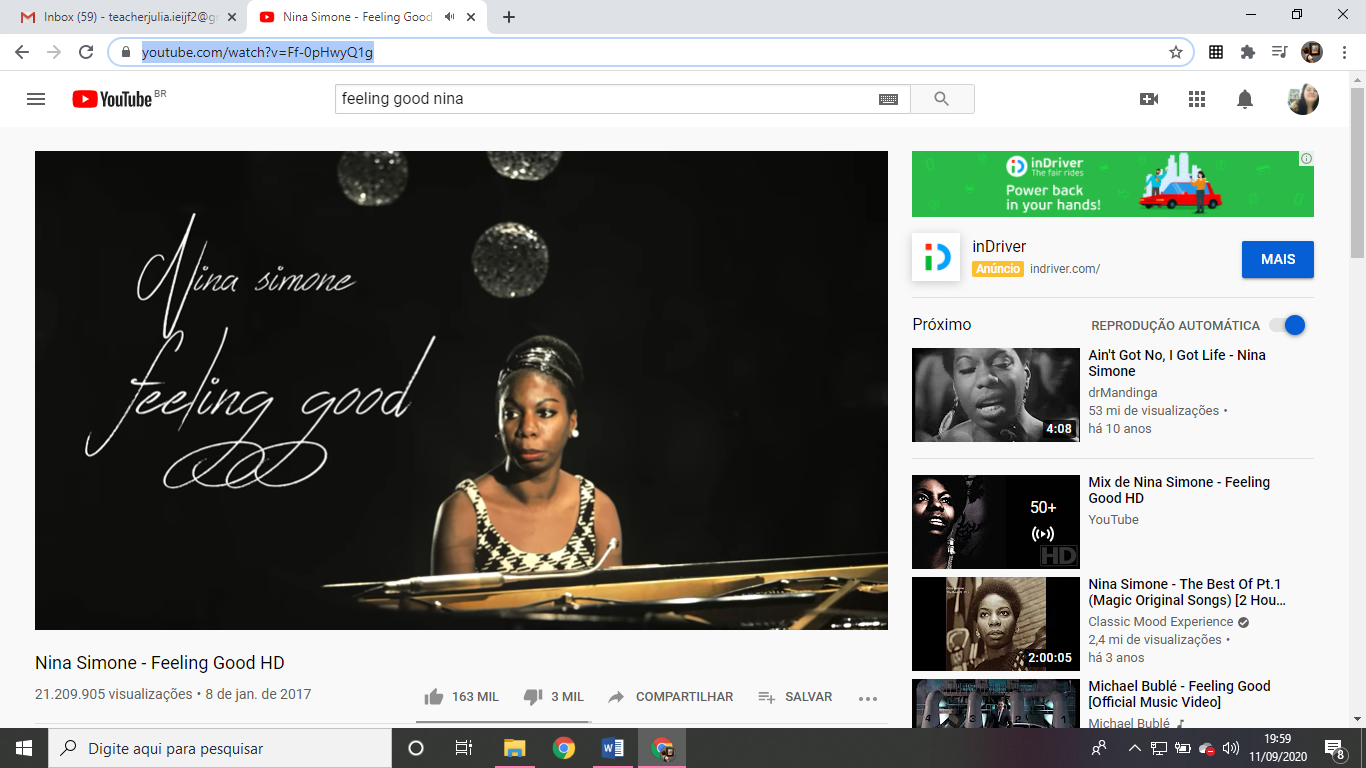 	https://www.youtube.com/watch?v=B1wOK9yGUYM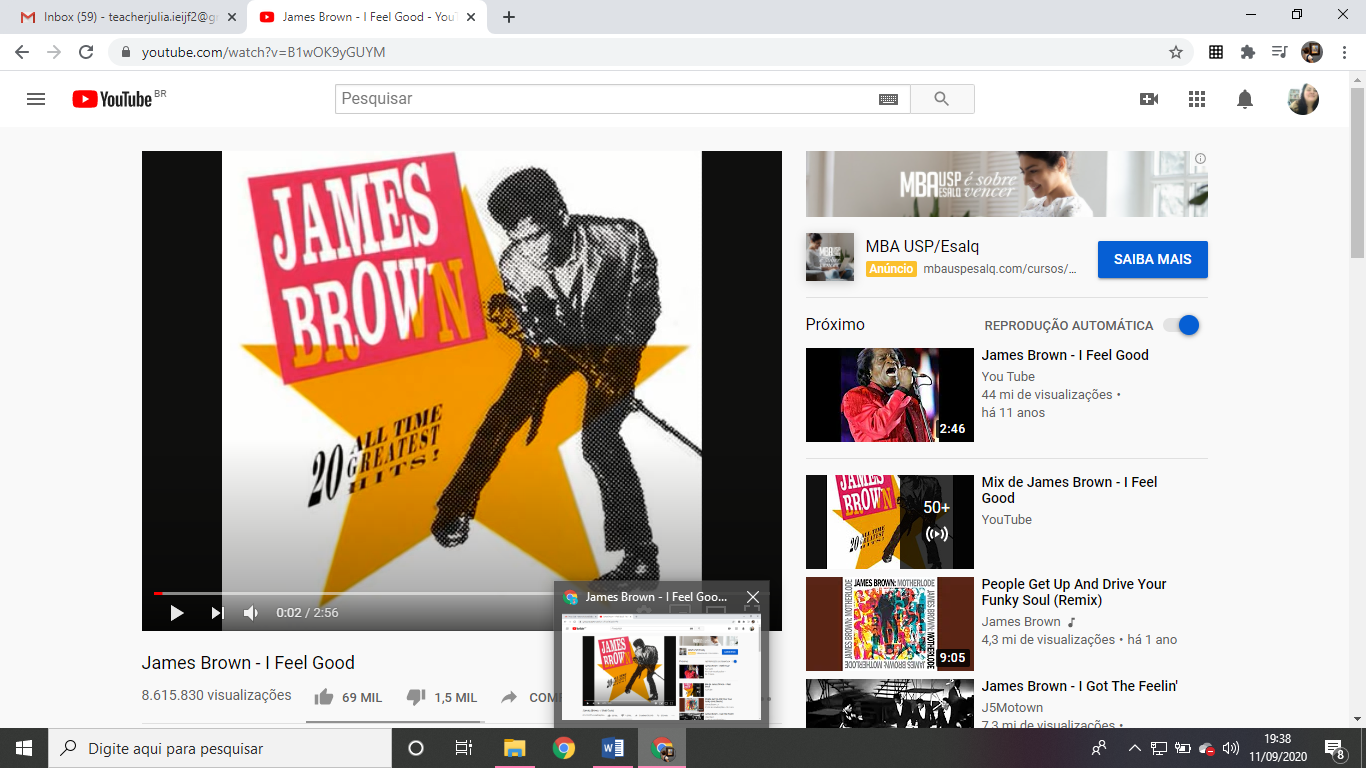 KET: make 6 sentences using adjectives from the box to compare the two songs.PET: write an e-mail to your teacher recommending one of the songs and explaining why you liked it (you can mention the lyrics, rhythm, style, artist, etc). Make sure to use the appropriate letter/e-mail format. Write at least two paragraphs.